2021-2022 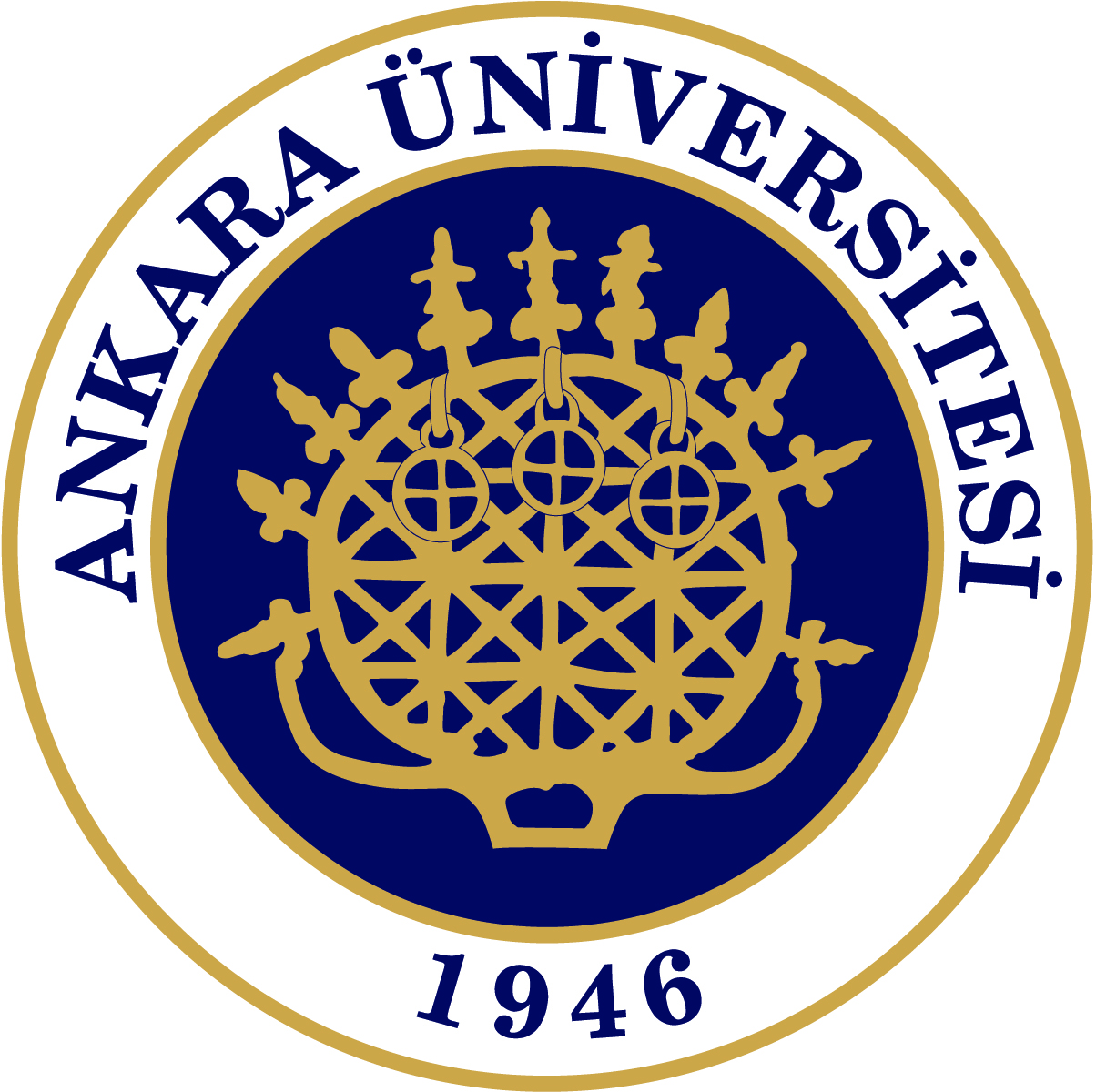 SPRING TERMLEVEL 1 SPRINGPROGRESS TEST 128 March 2022 MondaySession 1 (Listening & Use of Eng.): 10.00Session 2 (Reading): 11.00L1 Spring Progress Test 1 scope includes all the materials covered until and including 23 March 2022:Pioneer Pre-Int. Student’s Book Modules: 7-8-9b (including page 91)Pioneer Pre-Int. Workbook        Modules: 7-8-9b (including page 63)Pioneer Int. Student’s Book Modules: 1-4b (including page 44)Pioneer Int. Workbook        Modules: 1-4b (including page 31 Ex. C)Handouts / PPTsWriting Handouts (Linkers)Unlock 2 Units 5-6-7 (including page 166) Unlock 3 Unit 1 (including page 21) Extra: Indefinite pronounsTime clauses (present-past)Forms of other